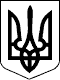 ВЕЛИКОСЕВЕРИНІВСЬКА СІЛЬСЬКА РАДА
КРОПИВНИЦЬКОГО РАЙОНУ КІРОВОГРАДСЬКОЇ ОБЛАСТІДВАНАДЦЯТА СЕСІЯ ВОСЬМОГО СКЛИКАННЯРІШЕННЯвід «» жовтня  2021 року                                                                              №с. Велика СеверинкаПро внесення змін до рішення Великосеверинівської сільської радивід 27 січня 2021 року № 206Відповідно до ст. 26 Закону України «Про місцеве самоврядування в Україні», ст. 12 Земельного кодексу України, розглянувши клопотання від 19 серпня 2021 року № 936/02-24 гр. Кудрія Володимира Васильовича та враховуючи протокол постійної комісії з питань земельних відносин, будівництва, транспорту, зв’язку, екології та охорони навколишнього середовища  від 10 вересня 2021 року № 8,СІЛЬСЬКА РАДА ВИРІШИЛА:1.Внести до рішення Великосеверинівської сільської ради від 27 січня  2021 року № 206 наступні зміни:- В пункті 1 рішення Великосеверинівської сільської ради від27 січня 2021 року № 206 слова «...площею 0,1300 га з них: 0,1300 га- …» замінити на слова «...площею 0,1900 га з них: 0,1900 га- ...».2. Контроль за виконанням даного рішення покласти  на постійну комісію з питань земельних відносин, будівництва, транспорту, зв’язку, екології та охорони навколишнього середовища.Сільський голова                                                                Сергій  ЛЕВЧЕНКОВЕЛИКОСЕВЕРИНІВСЬКА СІЛЬСЬКА РАДА
КРОПИВНИЦЬКОГО РАЙОНУ КІРОВОГРАДСЬКОЇ ОБЛАСТІДВАНАДЦЯТА СЕСІЯ ВОСЬМОГО СКЛИКАННЯРІШЕННЯвід «» жовтня  2021 року                                                                              №с. Велика СеверинкаПро внесення змін до рішення Великосеверинівської сільської радивід 20 травня 2014 року № 1045Відповідно до ст. 26 Закону України «Про місцеве самоврядування в Україні», ст. 12 Земельного кодексу України, розглянувши клопотання від 08 серпня 2021 року № 896/02-24 гр. Бурлаченка Олександра Андрійовича та враховуючи протокол постійної комісії з питань земельних відносин, будівництва, транспорту, зв’язку, екології та охорони навколишнього середовища  від 10 вересня 2021 року № 8,СІЛЬСЬКА РАДА ВИРІШИЛА:1.Внести до рішення Великосеверинівської сільської ради від 20 травня  2014 року № 1045 наступні зміни:- В пункті 1 рішення Великосеверинівської сільської ради від20 травня 2014 року № 1045 слова «...загальною …» замінити на слова «...орієнтованою ...».2. Пункт 2 рішення Великосеверинівської сільської ради від20 травня 2014 року № 1045викласти в наступній редакції:2.Зобов”язати гр. Бурлаченка Олександра Андрійовича замовити проект землеустрою щодо відведення  земельної ділянки вказаної в п.1 даного рішення в землевпорядній організації що має відповідну ліцензію, та подати його на затвердження чергової сесії.3. Контроль за виконанням даного рішення покласти  на постійну комісію з питань земельних відносин, будівництва, транспорту, зв’язку, екології та охорони навколишнього середовища.Сільський голова                                                                Сергій  ЛЕВЧЕНКОВЕЛИКОСЕВЕРИНІВСЬКА СІЛЬСЬКА РАДА
КРОПИВНИЦЬКОГО РАЙОНУ КІРОВОГРАДСЬКОЇ ОБЛАСТІДВАНАДЦЯТА СЕСІЯ ВОСЬМОГО СКЛИКАННЯРІШЕННЯвід «» жовтня 2021 року                                                                              №с. Велика СеверинкаПро внесення змін до рішення Великосеверинівської сільської радивід 02 серпня 2021року № 729Відповідно до ст. 26 Закону України «Про місцеве самоврядування в Україні», ст. 12 Земельного кодексу України, розглянувши клопотання від 10 серпня 2021 року № 919/02-24 ТОВ «лайфселл» та враховуючи протокол постійної комісії з питань земельних відносин, будівництва, транспорту, зв’язку, екології та охорони навколишнього середовища  від 10 вересня 2021 року № 8,СІЛЬСЬКА РАДА ВИРІШИЛА:1.Внести до рішення Великосеверинівської сільської ради від 02 серпня 2021 року № 729 наступні зміни:- В пункті 1 рішення Великосеверинівської сільської ради від02 серпня 2021 року № 729 слова «...орієнтовною площею 0,0025 га  …» замінити на слова «...орієнтовною площею 0,0250 га  ...».2. Контроль за виконанням даного рішення покласти  на постійну комісію з питань земельних відносин, будівництва, транспорту, зв’язку, екології та охорони навколишнього середовища.Сільський голова                                                                Сергій  ЛЕВЧЕНКОВЕЛИКОСЕВЕРИНІВСЬКА СІЛЬСЬКА РАДА
КРОПИВНИЦЬКОГО РАЙОНУ КІРОВОГРАДСЬКОЇ ОБЛАСТІДВАНАДЦЯТА СЕСІЯ ВОСЬМОГО СКЛИКАННЯРІШЕННЯвід  « » жовтня 2021 року                                         	№ с. Велика СеверинкаПро скасування рішення Великосеверинівськоїсільської ради від 22 жовтня 2020 року № 1849  Відповідно пп.34, 35, п. 2 ст. 26 Закону України «Про місцеве самоврядування в Україні», ст.ст.12, 79 1  Земельного кодексу України, беручи до уваги Постанову Верховного Суду від 23.10.2020 у справі №802/1535/17-а, та враховуючи протокол постійної комісії з питань земельних відносин, будівництва, транспорту, зв’язку, екології та охорони навколишнього середовища від 10 вересня 2021 року № 8,СІЛЬСЬКА РАДА ВИРІШИЛА:1.Скасувати рішення Великосеверинівської сільської ради від 22.10.2020 року №1849 «Про надання дозволу на розробку проекту землеустрою щодо відведення в оренду земельної ділянки для сінокосіння та випасання худоби у с. Підгайці гр. Агаповій Діані Володимирівні» у зв’язку з прийняттям даного рішення з порушенням чинного законодавства. Формування земельних ділянок шляхом поділу та об'єднання раніше сформованих земельних ділянок, які перебувають у власності або користуванні без зміни їх цільового призначення, здійснюються за технічною документацією із землеустрою щодо поділу та об'єднання земельних ділянок, зміна цільового призначення земельних ділянок здійснюється за проектами землеустрою щодо їх відведення. Землі сільськогосподарського призначення передаються у власність та надаються у користування громадянам - для ведення особистого селянського господарства, садівництва, городництва, сінокосіння та випасання худоби, ведення товарного сільськогосподарського виробництва, фермерського господарств.2. Контроль за виконанням даного рішення покласти  на постійну комісію з питань земельних відносин, будівництва, транспорту, зв’язку, екології та охорони навколишнього середовища.Сільський голова      				Сергій ЛЕВЧЕНКОВЕЛИКОСЕВЕРИНІВСЬКА СІЛЬСЬКА РАДА
КРОПИВНИЦЬКОГО РАЙОНУ КІРОВОГРАДСЬКОЇ ОБЛАСТІДВАНАДЦЯТА СЕСІЯ ВОСЬМОГО СКЛИКАННЯРІШЕННЯвід  «» жовтня 2021 року                                                                                      № с. Велика СеверинкаПро відмову у наданні дозволу на розробкупроекту землеустрою щодо відведенняземельної ділянки у власність для ведення особистого селянського господарствана території Великосеверинівської сільської радигр. Макан Наталії МиколаївніВідповідно до ст. 26 Закону України «Про місцеве самоврядування в Україні», ст. 12,118 Земельного кодексу України, , розглянувши клопотання від 22 липня 2021 року № 846/02-24 гр. Макан Наталії Миколаївни та враховуючи протокол постійної комісії з питань земельних відносин, будівництва, транспорту, зв’язку, екології та охорони навколишнього середовища від 10 вересня 2021 року № 8,СІЛЬСЬКА РАДА ВИРІШИЛА:1. Відмовити гр. Макан Наталії Миколаївні у наданні дозволу на розробку проекту землеустрою щодо відведення земельної ділянки у власність для ведення особистого селянського господарства орієнтовною площею 2,0000 га на території Великосеверинівської сільської ради Кропивницького району Кіровоградської області у зв’язку з тим, що на бажане місце розташування земельної ділянки зазначене заявником в графічних матеріалах,  доданих до клопотання, прийнято рішення Великосевеинівської сільської ради від 10 лютого 2020 року № 1302 «Про інвентаризацію земель Великосеверинівської сільської ради» для створення громадських пасовищ.2.Контроль за виконанням даного рішення покласти  на постійну комісію з питань земельних відносин, будівництва, транспорту, зв’язку, екології, благоустрою, комунальної власності, житлово-комунального господарства та охорони навколишнього середовища.Сільський голова                                                               Сергій  ЛЕВЧЕНКОВЕЛИКОСЕВЕРИНІВСЬКА СІЛЬСЬКА РАДА
КРОПИВНИЦЬКОГО РАЙОНУ КІРОВОГРАДСЬКОЇ ОБЛАСТІДВАНАДЦЯТА СЕСІЯ ВОСЬМОГО СКЛИКАННЯРІШЕННЯвід  «» жовтня 2021 року                                                                                      № с. Велика СеверинкаПро відмову у наданні дозволу на розробкупроектів землеустрою щодо відведенняземельних ділянок у власність для ведення особистого селянського господарства, для індивідуального садівництва, для будівництва та обслуговування житлового будинку, господарських будівель та споруд, для індивідуального дачного будівництва, для будівництва індивідуальних гаражів гр. Любченку Миколі МиколайовичуВідповідно до ст. 26 Закону України «Про місцеве самоврядування в Україні», ст. 12,118 Земельного кодексу України, розглянувши клопотання від 22 липня 2021 року № 848/02-24 гр. Любченка Миколі Миколайовича та враховуючи протокол постійної комісії з питань земельних відносин, будівництва, транспорту, зв’язку, екології та охорони навколишнього середовища від 10 вересня 2021 року № 8,СІЛЬСЬКА РАДА ВИРІШИЛА:1.Відмовити гр. Любченку Миколі Миколайовичу у наданні дозволу на розробку проектів землеустрою щодо відведення земельних ділянок у власність для ведення особистого селянського господарства, для індивідуального садівництва, для будівництва та обслуговування житлового будинку, господарських будівель та споруд, для індивідуального дачного будівництва, для будівництва індивідуальних гаражів на території Великосеверинівської сільської ради Кропивницького району Кіровоградської області в зв’язку з тим, що до клопотання не додані графічні матеріали, на яких зазначені бажані місця розташування земельних ділянок. 2.Контроль за виконанням даного рішення покласти  на постійну комісію з питань земельних відносин, будівництва, транспорту, зв’язку, екології, благоустрою, комунальної власності, житлово-комунального господарства та охорони навколишнього середовища.Сільський голова                                                                 Сергій  ЛЕВЧЕНКОВЕЛИКОСЕВЕРИНІВСЬКА СІЛЬСЬКА РАДА
КРОПИВНИЦЬКОГО РАЙОНУ КІРОВОГРАДСЬКОЇ ОБЛАСТІДВАНАДЦЯТА  СЕСІЯ ВОСЬМОГО СКЛИКАННЯРІШЕННЯвід  «» жовтня 2021 року                                                                      	№ с. Велика СеверинкаПро відмову у наданні дозволу на розробкупроекту землеустрою щодо відведення земельної ділянки у власність для будівництва та обслуговування житлового будинку, господарських будівель та споруд(присадибна ділянка) у с. Підгайцігр. Шостаку Андрію ОлеговичуВідповідно ст.26 Закону України «Про місцеве самоврядування в Україні», ст.ст. 12,39,118 Земельного кодексу України, ст. 16,19,24 Закону України «Про регулювання містобудівної діяльності», беручи до уваги містобудівну документацію «Оновлення та внесення змін до генерального плану села Підгайці Кіровоградського району Кіровоградської області», затверджену рішенням Великосеверинівської сільської ради від 31 січня 2017 року № 498, розглянувши клопотання від 18 серпня 2021 року № 922/02-24 гр. Шостака Андрія Олеговича та враховуючи протокол постійної комісії з питань земельних відносин, будівництва, транспорту, зв’язку, екології та охорони навколишнього середовища від 10 вересня 2021 року № 8,СІЛЬСЬКА РАДА ВИРІШИЛА:1.Відмовити гр. Шостаку Андрію Олеговичу у надані дозволу на розробку проекту землеустрою щодо відведення земельної ділянки у власність для будівництва та обслуговування житлового будинку, господарських будівель та споруд (присадибна ділянка) орієнтовною площею 0,1500 га за адресою с. Підгайці  Кропивницького району Кіровоградської області  у зв’язку з тим,  що на бажане місце розташування земельної ділянки зазначене заявником в графічних матеріалах,  доданих до клопотання, потребує розроблення детального плану території, як окремий виду містобудівної документації для визначення планувальної організації розвитку частини території населеного пункту.2. Контроль за виконанням даного рішення покласти  на постійну  комісію з  питань земельних  відносин, будівництва, транспорту, зв’язку, екології та  охорони  навколишнього  середовища.Сільський голова                                                                Сергій  ЛЕВЧЕНКОВЕЛИКОСЕВЕРИНІВСЬКА СІЛЬСЬКА РАДА
КРОПИВНИЦЬКОГО РАЙОНУ КІРОВОГРАДСЬКОЇ ОБЛАСТІДВАНАДЦЯТА  СЕСІЯ ВОСЬМОГО СКЛИКАННЯРІШЕННЯвід  «» жовтня 2021 року                                                                      	№ с. Велика СеверинкаПро відмову у наданні дозволу на розробку   проекту     землеустрою щодо відведення земельної ділянки у власність для ведення товарного сільськогосподарського виробництва на території Великосеверинівської сільської радигр. Солоньку Анатолію Віталійовичу	Відповідно ст.26 Закону України «Про місцеве самоврядування в Україні», ст.ст. 12, 791 , 118 Земельного кодексу України, ст. 19, 56 Закону України «Про землеустрій», беручи до уваги рішення Кіровоградського окружного  адміністративного суду від 29 липня 2021 року справа 340/2263/21, розглянувши клопотання від 29 грудня 2020 року № 634/02-24 гр. Солонька Анатолія Віталійовича та враховуючи протокол постійної комісії з питань земельних відносин, будівництва, транспорту, зв’язку, екології та охорони навколишнього середовища від 10 вересня 2021 року № 8,СІЛЬСЬКА РАДА ВИРІШИЛА:1.Відмовити гр. Солоньку Анатолію Віталійовичу у наданні дозволу на розробку проекту землеустрою щодо відведення земельної ділянки у власність для ведення товарного сільськогосподарського виробництва розміром 8,46 га в умовних кадастрових гектарах за рахунок земельної ділянки кадастровий номер 3522586400:02:000:3202 на території Великосеверинівської сільської ради Кропивницького району Кіровоградської області  у зв’язку з тим,  що бажане місце розташування земельної ділянки зазначене заявником в графічних матеріалах,  доданих до клопотання, не відповідає вимогам законів, прийнятих відповідно до них нормативно-правовим актам, схемам землеустрою, затверджених у встановленому законом порядку. Формування земельних ділянок шляхом поділу та об'єднання раніше сформованих земельних ділянок, які перебувають у власності або користуванні без зміни їх цільового призначення, здійснюються за технічною документацією із землеустрою щодо поділу та об'єднання земельних ділянок, зміна цільового призначення земельних ділянок здійснюється за проектами землеустрою щодо їх відведення. Землі сільськогосподарського призначення передаються у власність та надаються у користування громадянам - для ведення особистого селянського господарства, садівництва, городництва, сінокосіння та випасання худоби, ведення товарного сільськогосподарського виробництва, фермерського господарств.	 2. Контроль за виконанням даного рішення покласти  на постійну  комісію з  питань земельних  відносин, будівництва, транспорту, зв’язку, екології та  охорони  навколишнього  середовища.Сільський голова                                                                Сергій  ЛЕВЧЕНКОВЕЛИКОСЕВЕРИНІВСЬКА СІЛЬСЬКА РАДА
КРОПИВНИЦЬКОГО РАЙОНУ КІРОВОГРАДСЬКОЇ ОБЛАСТІДВАНАДЦЯТА  СЕСІЯ ВОСЬМОГО СКЛИКАННЯРІШЕННЯвід  «» жовтня 2021 року                                                                      	№ с. Велика СеверинкаПро відмову у наданні дозволу на розробку   проекту     землеустрою щодо відведення земельної ділянки у власність для індивідуального садівництвав СК «Приозерний» гр. Довбні Оксані Максимівні	Відповідно ст.26 Закону України «Про місцеве самоврядування в Україні», ст.ст. 12, 791 , 118 Земельного кодексу України, ст. 19, 56 Закону України «Про землеустрій», розглянувши клопотання від 13 серпня 2021 року № 925/02-24 гр. Довбні Оксани Максимівни та враховуючи протокол постійної комісії з питань земельних відносин, будівництва, транспорту, зв’язку, екології та охорони навколишнього середовища від 10 вересня 2021 року № 8,СІЛЬСЬКА РАДА ВИРІШИЛА:1.Відмовити гр. Довбні Оксані Максимівні у наданні дозволу на розробку проекту землеустрою щодо відведення земельної ділянки у власність для індивідуального садівництва орієнтовною площею 0,1000 га в СК «Приозерний» за рахунок земельної ділянки 3522581200:02:000:3407на території Великосеверинівської сільської ради Кропивницького району Кіровоградської області  у зв’язку з тим,  що бажане місце розташування земельної ділянки зазначене заявником в графічних матеріалах,  доданих до клопотання, не відповідає вимогам законів, прийнятих відповідно до них нормативно-правовим актам, схемам землеустрою, затверджених у встановленому законом порядку. Формування земельних ділянок шляхом поділу та об'єднання раніше сформованих земельних ділянок, які перебувають у власності або користуванні без зміни їх цільового призначення, здійснюються за технічною документацією із землеустрою щодо поділу та об'єднання земельних ділянок, зміна цільового призначення земельних ділянок здійснюється за проектами землеустрою щодо їх відведення. Землі сільськогосподарського призначення передаються у власність та надаються у користування громадянам - для ведення особистого селянського господарства, садівництва, городництва, сінокосіння та випасання худоби, ведення товарного сільськогосподарського виробництва, фермерського господарств.	 2. Контроль за виконанням даного рішення покласти  на постійну  комісію з  питань земельних  відносин, будівництва, транспорту, зв’язку, екології та  охорони  навколишнього  середовища.Сільський голова                                                                Сергій  ЛЕВЧЕНКОВЕЛИКОСЕВЕРИНІВСЬКА СІЛЬСЬКА РАДА
КРОПИВНИЦЬКОГО РАЙОНУ КІРОВОГРАДСЬКОЇ ОБЛАСТІДВАНАДЦЯТА  СЕСІЯ ВОСЬМОГО СКЛИКАННЯРІШЕННЯвід  «» жовтня 2021 року                                                                      	№ с. Велика СеверинкаПро відмову у наданні дозволу на розробку   проекту     землеустрою щодо відведення земельної ділянки у власність для ведення особистогоселянського господарства гр. Багнян Лучії Сільвестрівніна території Великосеверинівської сільської ради	Відповідно ст.26 Закону України «Про місцеве самоврядування в Україні», ст.ст. 12, 791 , 118 Земельного кодексу України, ст. 19, 56 Закону України «Про землеустрій», розглянувши клопотання від 09 вересня 2021 року № 905/02-24 гр. Багнян Лучії Сільвестрівни та враховуючи протокол постійної комісії з питань земельних відносин, будівництва, транспорту, зв’язку, екології та охорони навколишнього середовища від 10 вересня 2021 року № 8,СІЛЬСЬКА РАДА ВИРІШИЛА:1.Відмовити гр. Багнян Лучії Сільвестрівні у наданні дозволу на розробку проекту землеустрою щодо відведення земельної ділянки у власність для ведення особистого селянського господарства орієнтовною площею 2,0000 га в за рахунок земельної ділянки 3522586400:02:000:3079на території Великосеверинівської сільської ради Кропивницького району Кіровоградської області  у зв’язку з тим,  що бажане місце розташування земельної ділянки зазначене заявником в графічних матеріалах,  доданих до клопотання, не відповідає вимогам законів, прийнятих відповідно до них нормативно-правовим актам, схемам землеустрою, затверджених у встановленому законом порядку. Формування земельних ділянок шляхом поділу та об'єднання раніше сформованих земельних ділянок, які перебувають у власності або користуванні без зміни їх цільового призначення, здійснюються за технічною документацією із землеустрою щодо поділу та об'єднання земельних ділянок, зміна цільового призначення земельних ділянок здійснюється за проектами землеустрою щодо їх відведення.Землі сільськогосподарського призначення передаються у власність та надаються у користування громадянам - для ведення особистого селянського господарства, садівництва, городництва, сінокосіння та випасання худоби, ведення товарного сільськогосподарського виробництва, фермерського господарств.	 2. Контроль за виконанням даного рішення покласти  на постійну  комісію з  питань земельних  відносин, будівництва, транспорту, зв’язку, екології та  охорони  навколишнього  середовища.Сільський голова                                                                Сергій  ЛЕВЧЕНКОВЕЛИКОСЕВЕРИНІВСЬКА СІЛЬСЬКА РАДА
КРОПИВНИЦЬКОГО РАЙОНУ КІРОВОГРАДСЬКОЇ ОБЛАСТІДВАНАДЦЯТА  СЕСІЯ ВОСЬМОГО СКЛИКАННЯРІШЕННЯвід  «» жовтня  2021 року                                                                      	№ с. Велика СеверинкаПро відмову у наданні дозволу на розробку   проекту     землеустрою щодо відведення земельної ділянки у власність для ведення особистогоселянського господарства гр. Кабанову Віктору Миколайовичуна території Великосеверинівської сільської радиВідповідно до ст. 26 Закону України «Про місцеве самоврядування в Україні», ст. ст. 12, 59, 60 , 61, 84,118  Земельного кодексу України, ст. ст. 1,  10, 88, 89 Водного кодексу України, беручі до уваги клопотання гр. Кабанова Віктора Миколайовича та враховуючи протокол постійної комісії з питань земельних відносин, будівництва, транспорту, зв’язку, екології, благоустрою, комунальної власності, житлово-комунального господарства та охорони навколишнього середовища від 10 вересня 2021 року № 8,СІЛЬСЬКА РАДА ВИРІШИЛА:1. Відмовити гр. Кабанову Віктору Миколайовичу у наданні дозволу на виготовлення проекту землеустрою щодо відведення земельної   ділянки для ведення особистого селянського господарства орієнтовною площею 1,4000 га на території Великосеверинівської сільської ради Кропивницького району Кіровоградської області у зв’язку з тим, що бажане місце розташування земельної ділянки зазначене заявником в графічних матеріалах,  доданих до клопотання, не відповідає вимогам законів, прийнятих відповідно до них нормативно-правовим актам, схемам землеустрою, затверджених у встановленому законом порядку. Зазначена бажана земельна ділянка розташована у прибережній захисній смузі  річки Мамайка.	 2. Контроль за виконанням даного рішення покласти  на постійну  комісію з  питань земельних  відносин, будівництва, транспорту, зв’язку, екології та  охорони  навколишнього  середовища.Сільський голова                                                                Сергій  ЛЕВЧЕНКОВЕЛИКОСЕВЕРИНІВСЬКА СІЛЬСЬКА РАДА
КРОПИВНИЦЬКОГО РАЙОНУ КІРОВОГРАДСЬКОЇ ОБЛАСТІДВАНАДЦЯТА  СЕСІЯ ВОСЬМОГО СКЛИКАННЯРІШЕННЯвід  «» жовтня 2021 року                                                                      	№ с. Велика СеверинкаПро відмову у наданні дозволу на розробку   проекту     землеустрою щодо відведення земельної ділянки у власність для ведення особистогоселянського господарства гр. Мазуренку Сергію Івановичуна території Великосеверинівської сільської ради	Відповідно ст.26 Закону України «Про місцеве самоврядування в Україні», ст.ст. 12, 118 Земельного кодексу України,беручи до уваги Розпорядження голови Кропивницької районної державної адміністрації від 18 листопада 2019 року № 250-р, розглянувши клопотання від 02 вересня 2021 року № 988/02-24 гр. Мазуренка Сергія Івановича та враховуючи протокол постійної комісії з питань земельних відносин, будівництва, транспорту, зв’язку, екології та охорони навколишнього середовища від 10 вересня 2021 року № 8,СІЛЬСЬКА РАДА ВИРІШИЛА:1. Відмовити гр. Мазуренку Сергію Івановичу у наданні дозволу на розробку проекту землеустрою щодо відведення земельної ділянки у власність ведення особистого селянського господарства орієнтовною площею 2,0000 га на території Великосеверинівської сільської ради Кропивницького району Кіровоградської області у зв’язку з тим, що бажане місце розташування земельної ділянки зазначене заявником в графічних матеріалах,  доданих до клопотання, не відповідає вимогам законів, прийнятих відповідно до них нормативно-правовим актам, схемам землеустрою, затверджених у встановленому законом порядку. Прийнято Розпорядження голови Кропивницької районної державної адміністрації від 18 листопада 2019 року № 250-р.	 2. Контроль за виконанням даного рішення покласти  на постійну  комісію з  питань земельних  відносин, будівництва, транспорту, зв’язку, екології та  охорони  навколишнього  середовища.Сільський голова                                                                Сергій  ЛЕВЧЕНКОВЕЛИКОСЕВЕРИНІВСЬКА СІЛЬСЬКА РАДА
КРОПИВНИЦЬКОГО РАЙОНУ КІРОВОГРАДСЬКОЇ ОБЛАСТІДВАНАДЦЯТА  СЕСІЯ ВОСЬМОГО СКЛИКАННЯРІШЕННЯвід  «» жовтня  2021 року                                                                      	№ с. Велика СеверинкаПро відмову у наданні дозволу на розробку   проекту     землеустрою щодо відведення земельної ділянки у власність для ведення особистогоселянського господарства гр. Гольштейн Анні Петрівніна території Великосеверинівської сільської радиВідповідно ст.26 Закону України «Про місцеве самоврядування в Україні», ст.ст. 12, 118 Земельного кодексу України,беручи до уваги Розпорядження голови Кропивницької районної державної адміністрації від 18 листопада 2019 року № 250-р, розглянувши клопотання від 02 вересня 2021 року № 989/02-24 гр. Гольштейн Анни Петрівни та враховуючи протокол постійної комісії з питань земельних відносин, будівництва, транспорту, зв’язку, екології та охорони навколишнього середовища від 10 вересня 2021 року № 8,СІЛЬСЬКА РАДА ВИРІШИЛА:1. Відмовити гр. Гольштейн Анні Петрівні у наданні дозволу на розробку проекту землеустрою щодо відведення земельної ділянки у власність ведення особистого селянського господарства орієнтовною площею 2,0000 га на території Великосеверинівської сільської ради Кропивницького району Кіровоградської області у зв’язку з тим, що бажане місце розташування земельної ділянки зазначене заявником в графічних матеріалах,  доданих до клопотання, не відповідає вимогам законів, прийнятих відповідно до них нормативно-правовим актам, схемам землеустрою, затверджених у встановленому законом порядку. Прийнято Розпорядження голови Кропивницької районної державної адміністрації від 18 листопада 2019 року № 250-р.	 2. Контроль за виконанням даного рішення покласти  на постійну  комісію з  питань земельних  відносин, будівництва, транспорту, зв’язку, екології та  охорони  навколишнього  середовища.Сільський голова                                                                Сергій  ЛЕВЧЕНКОВЕЛИКОСЕВЕРИНІВСЬКА СІЛЬСЬКА РАДА
КРОПИВНИЦЬКОГО РАЙОНУ КІРОВОГРАДСЬКОЇ ОБЛАСТІДВАНАДЦЯТА  СЕСІЯ ВОСЬМОГО СКЛИКАННЯРІШЕННЯвід  «» вересня 2021 року                                                                      	№ с. Велика СеверинкаПро відмову у наданні дозволу на розробку   проекту     землеустрою щодо відведення земельної ділянки у власність для ведення особистогоселянського господарства гр. Гольштейну Артему Валерійовичуна території Великосеверинівської сільської ради	Відповідно ст.26 Закону України «Про місцеве самоврядування в Україні», ст.ст. 12, 118 Земельного кодексу України,беручи до уваги Розпорядження голови Кропивницької районної державної адміністрації від 18 листопада 2019 року № 250-р, розглянувши клопотання від 02 вересня 2021 року № 990/02-24 гр. Гольштейна Артема Валерійовича та враховуючи протокол постійної комісії з питань земельних відносин, будівництва, транспорту, зв’язку, екології та охорони навколишнього середовища від 10 вересня 2021 року № 8,СІЛЬСЬКА РАДА ВИРІШИЛА:1. Відмовити гр. Гольштейну Артему Валерійовичу у наданні дозволу на розробку проекту землеустрою щодо відведення земельної ділянки у власність ведення особистого селянського господарства орієнтовною площею 2,0000 га на території Великосеверинівської сільської ради Кропивницького району Кіровоградської області у зв’язку з тим, що бажане місце розташування земельної ділянки зазначене заявником в графічних матеріалах,  доданих до клопотання, не відповідає вимогам законів, прийнятих відповідно до них нормативно-правовим актам, схемам землеустрою, затверджених у встановленому законом порядку. Прийнято Розпорядження голови Кропивницької районної державної адміністрації від 18 листопада 2019 року № 250-р.	 2. Контроль за виконанням даного рішення покласти  на постійну  комісію з  питань земельних  відносин, будівництва, транспорту, зв’язку, екології та  охорони  навколишнього  середовища.Сільський голова                                                                Сергій  ЛЕВЧЕНКОВЕЛИКОСЕВЕРИНІВСЬКА СІЛЬСЬКА РАДА
КРОПИВНИЦЬКОГО РАЙОНУ КІРОВОГРАДСЬКОЇ ОБЛАСТІДВАНАДЦЯТА СЕСІЯ ВОСЬМОГО СКЛИКАННЯРІШЕННЯвід  «»  жовтня 2021 року                                                                             № с. Велика СеверинкаПро відмову у наданні дозволу на розробкупроекту землеустрою щодо відведенняземельної ділянки у власність для ведення особистого селянського господарствагр. Макану Дмитру ВасильовичуВідповідно до ст. 26 Закону України «Про місцеве самоврядування в Україні», ст. 12,118 Земельного кодексу України, , розглянувши клопотання від 22 липня 2021 року № 847/02-24 гр. Макана Дмитра Васильовича та враховуючи протокол постійної комісії з питань земельних відносин, будівництва, транспорту, зв’язку, екології та охорони навколишнього середовища від 10 вересня 2021 року № 8,СІЛЬСЬКА РАДА ВИРІШИЛА:1. Відмовити гр. Макану Дмитру Васильовичу у наданні дозволу на розробку проекту землеустрою щодо відведення земельної ділянки у власність ведення особистого селянського господарства орієнтовною площею 2,0000 га на території Великосеверинівської сільської ради Кропивницького району Кіровоградської області у зв’язку з невідповідністю місця розташування бажаних земельної ділянки зазначених заявником в графічних матеріалах,  доданих до клопотання, вимогам законів, прийнятих відповідно до них нормативно-правовим актам, схемам землеустрою, затверджених у встановленому законом порядку. Прийнято рішення Великосеверинівської сільської ради від 10 лютого 2020 року № 1302 «Про інвентаризацію земель Великосеверинівської сільської ради» для створення громадських пасовищ.2.Контроль за виконанням даного рішення покласти  на постійну комісію з питань земельних відносин, будівництва, транспорту, зв’язку, екології, благоустрою, комунальної власності, житлово-комунального господарства та охорони навколишнього середовища.Сільський голова                                                               Сергій  ЛЕВЧЕНКОВЕЛИКОСЕВЕРИНІВСЬКА СІЛЬСЬКА РАДА
КРОПИВНИЦЬКОГО РАЙОНУ КІРОВОГРАДСЬКОЇ ОБЛАСТІДВАНАДЦЯТА  СЕСІЯ ВОСЬМОГО СКЛИКАННЯРІШЕННЯвід  «» жовтня 2021 року                                                                      	№ с. Велика СеверинкаПро відмову у наданні дозволу на розробкупроекту     землеустрою щодо відведення земельної ділянки у власність для будівництва та обслуговування житлового будинку, господарських будівель та споруд (присадибна ділянка)у с. Підгайці гр. Лесіву Сергію Олександровичу	Відповідно ст.26 Закону України «Про місцеве самоврядування в Україні», ст.ст. 12, 118 Земельного кодексу України,розглянувши клопотання від 15 липня 2021 року № 802/02-24 гр. Лесіва Сергія Олександровича та враховуючи протокол постійної комісії з питань земельних відносин, будівництва, транспорту, зв’язку, екології та охорони навколишнього середовища від 10 вересня 2021 року № 8,СІЛЬСЬКА РАДА ВИРІШИЛА:1. Відмовити гр. Лесіву Сергію Олександровичу у наданні дозволу на розробку проекту землеустрою щодо відведення земельної ділянки у власність для будівництва та обслуговування житлового будинку, господарських будівель та споруд (присадибна ділянка) у с. Підгайці на території Великосеверинівської сільської ради Кропивницького району Кіровоградської області у  зв’язку з  невідповідністю місця розташування бажаної земельної ділянки зазначеної заявником в графічних матеріалах,  доданих до клопотання, вимогам генерального плану  села Підгайці Кропивницького району Кіровоградської області.	 2. Контроль за виконанням даного рішення покласти  на постійну  комісію з  питань земельних  відносин, будівництва, транспорту, зв’язку, екології та  охорони  навколишнього  середовища.Сільський голова                                                                Сергій  ЛЕВЧЕНКОВЕЛИКОСЕВЕРИНІВСЬКА СІЛЬСЬКА РАДА
КРОПИВНИЦЬКОГО РАЙОНУ КІРОВОГРАДСЬКОЇ ОБЛАСТІДВАНАДЦЯТА  СЕСІЯ ВОСЬМОГО СКЛИКАННЯРІШЕННЯвід  «» жовтня 2021 року                                                                      	№ с. Велика СеверинкаПро відмову у наданні дозволу на розробкупроекту     землеустрою щодо відведення земельних ділянок у власність для ведення фермерськогогосподарства членам СФГ «Валентного Олега Миколайовича»на території Великосеверинівської сільської ради	Відповідно ст.26 Закону України «Про місцеве самоврядування в Україні», ст.ст. 12, 118, п. 24 Перехідних положень Земельного кодексу України,розглянувши клопотання від 07 липня 2021 року № 766/02-24 гр. голови СФГ «Валентного Олега Миколайовича» гр. Валентного Олега Миколайовича та враховуючи протокол постійної комісії з питань земельних відносин, будівництва, транспорту, зв’язку, екології та охорони навколишнього середовища від 10 вересня 2021 року № 8,СІЛЬСЬКА РАДА ВИРІШИЛА:1. Відмовити членам СФГ «Валентного Олега Миколайовича»у наданні дозволу на розробку проекту землеустрою щодо відведення земельних ділянок у власність для ведення фермерського господарства на території Великосеверинівської сільської ради Кропивницького району Кіровоградської області у зв’язку з   невідповідністю місця розташування бажаних земельних ділянок зазначених заявником в графічних матеріалах,  доданих до клопотання, вимогам законів, прийнятих відповідно до них нормативно-правовим актам, схемам землеустрою, затверджених у встановленому законом порядку. Великосеверинівська сільська рада не є розпорядником земельної ділянки кадастровий номер 3522582100:02:000:9164.	 2. Контроль за виконанням даного рішення покласти  на постійну  комісію з  питань земельних  відносин, будівництва, транспорту, зв’язку, екології та  охорони  навколишнього  середовища.Сільський голова                                                                Сергій  ЛЕВЧЕНКОВЕЛИКОСЕВЕРИНІВСЬКА СІЛЬСЬКА РАДА
КРОПИВНИЦЬКОГО РАЙОНУ КІРОВОГРАДСЬКОЇ ОБЛАСТІДВАНАДЦЯТА  СЕСІЯ ВОСЬМОГО СКЛИКАННЯРІШЕННЯвід  «» жовтня  2021 року                                                          № с. Велика СеверинкаПро відмову у наданні дозволу на розробку   проекту     землеустрою щодо відведення земельної ділянки у власність для будівництва та обслуговування житлового будинку, господарських будівель та споруд(присадибна ділянка) у с. Підгайцігр. Павленко Ользі Олександрівні	Відповідно ст.26 Закону України «Про місцеве самоврядування в Україні», ст.ст. 12, 116, 118, 125 Земельного кодексу України,  розглянувши клопотання від 31 серпня 2021 року № 979/02-24 гр. Павленко Ольги Олександрівни та враховуючи протокол постійної комісії з питань земельних відносин, будівництва, транспорту, зв’язку, екології та охорони навколишнього середовища від 10 вересня 2021 року № 8,СІЛЬСЬКА РАДА ВИРІШИЛА:1.Відмовити гр. Павленко Ользі Олександрівні у наданні дозволу на розробку проекту землеустрою щодо відведення земельної ділянки у власність для будівництва та обслуговування житлового будинку, господарських будівель та споруд  ( присадибна ділянка )орієнтовною площею  0,1500газа  адресою:с. Підгайці,  Кропивницького району Кіровоградської області  у зв’язку з тим,  що бажана земельна ділянка зазначена заявником в графічних матеріалах, доданих до клопотання, передана у приватну власність іншому громадянину.2. Контроль за виконанням даного рішення покласти  на постійну  комісію з  питань земельних  відносин, будівництва, транспорту, зв’язку, екології та  охорони  навколишнього  середовища.Сільський голова                                                                Сергій  ЛЕВЧЕНКОВЕЛИКОСЕВЕРИНІВСЬКА СІЛЬСЬКА РАДА
КРОПИВНИЦЬКОГО РАЙОНУ КІРОВОГРАДСЬКОЇ ОБЛАСТІДВАНАДЦЯТА  СЕСІЯ ВОСЬМОГО СКЛИКАННЯРІШЕННЯвід  «» жовтня   2021 року                                                         	 № с. Велика СеверинкаПро відмову у наданні дозволу на розробку   проекту     землеустрою щодо відведення земельної ділянки у власність для будівництва та обслуговування житлового будинку, господарських будівель та споруд(присадибна ділянка) у с. Підгайцігр. Осьмачко Тетяні Петрівні 	Відповідно ст.26 Закону України «Про місцеве самоврядування в Україні», ст.ст. 12, 116, 118, 125 Земельного кодексу України,  розглянувши клопотання від 16 липня  2021 року № 808/02-24 гр. Осьмачко Тетяни Петрівни та враховуючи протокол постійної комісії з питань земельних відносин, будівництва, транспорту, зв’язку, екології та охорони навколишнього середовища від 10 вересня 2021 року № 8,СІЛЬСЬКА РАДА ВИРІШИЛА:1.Відмовити гр. Осьмачко Тетяні Петрівні у наданні дозволу на розробку проекту землеустрою щодо відведення земельної ділянки у власність для будівництва та обслуговування житлового будинку, господарських будівель та споруд   ( присадибна ділянка )орієнтовною площею0,1500  га за   адресою: с. Підгайці  Кропивницького району Кіровоградської області  у зв’язку з тим,  що бажана земельна ділянка зазначена заявником в графічних матеріалах, доданих до клопотання, передана у приватну власність іншому громадянину.2. Контроль за виконанням даного рішення покласти  на постійну  комісію з  питань земельних  відносин, будівництва, транспорту, зв’язку, екології та  охорони  навколишнього  середовища.Сільський голова                                                                Сергій  ЛЕВЧЕНКОВЕЛИКОСЕВЕРИНІВСЬКА СІЛЬСЬКА РАДА
КРОПИВНИЦЬКОГО РАЙОНУ КІРОВОГРАДСЬКОЇ ОБЛАСТІДВАНАДЦЯТА  СЕСІЯ ВОСЬМОГО СКЛИКАННЯРІШЕННЯвід  «» жовтня 2021 року                                                          № с. Велика СеверинкаПро відмову у наданні дозволу на розробку   проекту     землеустрою щодо відведення земельної ділянки у власність для будівництва та обслуговування житлового будинку, господарських будівель та споруд(присадибна ділянка) у с. Підгайцігр. Бекешину Віталію Олеговичу 	Відповідно ст.26 Закону України «Про місцеве самоврядування в Україні», ст.ст. 12, 116, 118, 125 Земельного кодексу України,  розглянувши клопотання від 10 серпня 2021 року № 913/02-24 гр. Бекешина Віталія Олеговича та враховуючи протокол постійної комісії з питань земельних відносин, будівництва, транспорту, зв’язку, екології та охорони навколишнього середовища від 10 вересня 2021 року № 8,СІЛЬСЬКА РАДА ВИРІШИЛА:1.Відмовити гр. Бекешину Віталію Олеговичу у наданні дозволу на розробку проекту землеустрою щодо відведення земельної ділянки у власність для будівництва та обслуговування житлового будинку, господарських будівель та  споруд  ( присадибна ділянка )  орієнтовною площею0,1500 га за  адресою: с. Підгайці,  вул. Офіцерська  Кропивницького району Кіровоградської області  у зв’язку з тим,  що бажана земельна ділянка зазначена заявником в графічних матеріалах, доданих до клопотання, передана у приватну власність іншому громадянину.2. Контроль за виконанням даного рішення покласти  на постійну  комісію з  питань земельних  відносин, будівництва, транспорту, зв’язку, екології та  охорони  навколишнього  середовища.Сільський голова                                                                Сергій  ЛЕВЧЕНКОВЕЛИКОСЕВЕРИНІВСЬКА СІЛЬСЬКА РАДА
КРОПИВНИЦЬКОГО РАЙОНУ КІРОВОГРАДСЬКОЇ ОБЛАСТІДВАНАДЦЯТА  СЕСІЯ ВОСЬМОГО СКЛИКАННЯРІШЕННЯвід  «» жовтня 2021 року                                                          	№ с. Велика СеверинкаПро відмову у наданні дозволу на розробку   проекту     землеустрою щодо відведення земельної ділянки у власність для будівництва та обслуговування житлового будинку, господарських будівель та споруд(присадибна ділянка) у с. Підгайцігр. Бекешину Віталію Олеговичу 	Відповідно ст.26 Закону України «Про місцеве самоврядування в Україні», ст.ст. 12, 116, 118, 125 Земельного кодексу України,  розглянувши клопотання від 10 серпня 2021 року № 912/02-24 гр. Бекешина Віталія Олеговича та враховуючи протокол постійної комісії з питань земельних відносин, будівництва, транспорту, зв’язку, екології та охорони навколишнього середовища від 10 вересня 2021 року № 8,СІЛЬСЬКА РАДА ВИРІШИЛА:1.Відмовити гр. Бекешину Віталію Олеговичу у наданні дозволу на розробку проекту землеустрою щодо відведення земельної ділянки у власність для будівництва та обслуговування житлового будинку, господарських будівель та  споруд  ( присадибна ділянка )  орієнтовною площею0,1500 га за  адресою: с. Підгайці,  вул. Київська  Кропивницького району Кіровоградської області  у зв’язку з тим,  що бажана земельна ділянка зазначена заявником в графічних матеріалах, доданих до клопотання, передана у приватну власність іншому громадянину.2. Контроль за виконанням даного рішення покласти  на постійну  комісію з  питань земельних  відносин, будівництва, транспорту, зв’язку, екології та  охорони  навколишнього  середовища.Сільський голова                                                                Сергій  ЛЕВЧЕНКОВЕЛИКОСЕВЕРИНІВСЬКА СІЛЬСЬКА РАДА
КРОПИВНИЦЬКОГО РАЙОНУ КІРОВОГРАДСЬКОЇ ОБЛАСТІДВАНАДЦЯТА  СЕСІЯ ВОСЬМОГО СКЛИКАННЯРІШЕННЯвід  «» жовтня 2021 року                                                          	№ с. Велика СеверинкаПро відмову у наданні дозволу на розробку   проекту     землеустрою щодо відведення земельної ділянки у власність для будівництва та обслуговування житлового будинку, господарських будівель та споруд(присадибна ділянка) у с. Підгайцігр. Гудзенку Андрію Леонідовичу 	Відповідно ст.26 Закону України «Про місцеве самоврядування в Україні», ст.ст. 12, 116, 118, 125 Земельного кодексу України,  розглянувши заяву від 03 серпня 2021 року № 885/02-24 гр. Гудзенка Андрія Леонідовича та враховуючи протокол постійної комісії з питань земельних відносин, будівництва, транспорту, зв’язку, екології та охорони навколишнього середовища від 10 вересня 2021 року № 8,СІЛЬСЬКА РАДА ВИРІШИЛА:1.Відмовити гр. Гудзенку Андрію Леонідовичу у наданні дозволу на розробку проекту землеустрою щодо відведення земельної ділянки у власність для будівництва та обслуговування житлового будинку, господарських будівель та  споруд  ( присадибна ділянка )  орієнтовною площею0,1500 газа  адресою: с. Підгайці,  вул. Київська  Кропивницького району Кіровоградської області  у зв’язку з тим,  що бажана земельна ділянка зазначена заявником в графічних матеріалах, доданих до клопотання, передана у приватну власність іншому громадянину.2. Контроль за виконанням даного рішення покласти  на постійну  комісію з  питань земельних  відносин, будівництва, транспорту, зв’язку, екології та  охорони  навколишнього  середовища.Сільський голова                                                                Сергій  ЛЕВЧЕНКОВЕЛИКОСЕВЕРИНІВСЬКА СІЛЬСЬКА РАДА
КРОПИВНИЦЬКОГО РАЙОНУ КІРОВОГРАДСЬКОЇ ОБЛАСТІДВАНАДЦЯТА  СЕСІЯ ВОСЬМОГО СКЛИКАННЯРІШЕННЯвід  «» жовтня   2021 року                                                         	 № с. Велика СеверинкаПро відмову у наданні дозволу на розробку   проекту     землеустрою щодо відведення земельної ділянки у власність для будівництва та обслуговування житлового будинку, господарських будівель та споруд(присадибна ділянка) у с. Підгайцігр. Гудзенку Андрію Леонідовичу 	Відповідно ст.26 Закону України «Про місцеве самоврядування в Україні», ст.ст. 12, 116, 118, 125 Земельного кодексу України,  розглянувши заяву від 03 серпня 2021 року № 887/02-24 гр. Гудзенка Андрія Леонідовича та враховуючи протокол постійної комісії з питань земельних відносин, будівництва, транспорту, зв’язку, екології та охорони навколишнього середовища від 10 вересня 2021 року № 8,СІЛЬСЬКА РАДА ВИРІШИЛА:1.Відмовити гр. Гудзенку Андрію Леонідовичу у наданні дозволу на розробку проекту землеустрою щодо відведення земельної ділянки у власність для будівництва та обслуговування житлового будинку, господарських будівель та  споруд  ( присадибна ділянка )  орієнтовною площею0,1500 га за  адресою: с. Підгайці,  вул. Офіцерська  Кропивницького району Кіровоградської області  у зв’язку з тим,  що бажана земельна ділянка зазначена заявником в графічних матеріалах, доданих до клопотання, передана у приватну власність іншому громадянину.2. Контроль за виконанням даного рішення покласти  на постійну  комісію з  питань земельних  відносин, будівництва, транспорту, зв’язку, екології та  охорони  навколишнього  середовища.Сільський голова                                                                Сергій  ЛЕВЧЕНКОВЕЛИКОСЕВЕРИНІВСЬКА СІЛЬСЬКА РАДА
КРОПИВНИЦЬКОГО РАЙОНУ КІРОВОГРАДСЬКОЇ ОБЛАСТІДВАНАДЦЯТА  СЕСІЯ ВОСЬМОГО СКЛИКАННЯРІШЕННЯвід  «» жовтня   2021 року                                                          	№ с. Велика СеверинкаПро відмову у наданні дозволу на розробку   проекту     землеустрою щодо відведення земельної ділянки у власність для будівництва та обслуговування житлового будинку, господарських будівель та споруд(присадибна ділянка) у с. Підгайцігр. Гудзенку Андрію Леонідовичу 	Відповідно ст.26 Закону України «Про місцеве самоврядування в Україні», ст.ст. 12, 116, 118, 125 Земельного кодексу України,  розглянувши заяву від 03 серпня 2021 року № 889/02-24 гр. Гудзенка Андрія Леонідовича та враховуючи протокол постійної комісії з питань земельних відносин, будівництва, транспорту, зв’язку, екології та охорони навколишнього середовища від 10 вересня 2021 року № 8,СІЛЬСЬКА РАДА ВИРІШИЛА:1.Відмовити гр. Гудзенку Андрію Леонідовичу у наданні дозволу на розробку проекту землеустрою щодо відведення земельної ділянки у власність для будівництва та обслуговування житлового будинку, господарських будівель та  споруд  ( присадибна ділянка )  орієнтовною площею0,1500 га за  адресою: с. Підгайці,  вул. Київська  Кропивницького району Кіровоградської області  у зв’язку з тим,  що бажана земельна ділянка зазначена заявником в графічних матеріалах, доданих до клопотання, передана у приватну власність іншому громадянину.2. Контроль за виконанням даного рішення покласти  на постійну  комісію з  питань земельних  відносин, будівництва, транспорту, зв’язку, екології та  охорони  навколишнього  середовища.Сільський голова                                                                Сергій  ЛЕВЧЕНКОВЕЛИКОСЕВЕРИНІВСЬКА СІЛЬСЬКА РАДА
КРОПИВНИЦЬКОГО РАЙОНУ КІРОВОГРАДСЬКОЇ ОБЛАСТІДВАНАДЦЯТА  СЕСІЯ ВОСЬМОГО СКЛИКАННЯРІШЕННЯвід  «» жовтня  2021 року                                                          	№ с. Велика СеверинкаПро відмову у наданні дозволу на розробку   проекту     землеустрою щодо відведення земельної ділянки у власність для будівництва та обслуговування житлового будинку, господарських будівель та споруд(присадибна ділянка) у с. Підгайцігр. Бекешину Віталію Олеговичу 	Відповідно ст.26 Закону України «Про місцеве самоврядування в Україні», ст.ст. 12, 116, 118, 125 Земельного кодексу України,  розглянувши клопотання від 10 серпня 2021 року № 915/02-24 гр. Бекешина Віталія Олеговича та враховуючи протокол постійної комісії з питань земельних відносин, будівництва, транспорту, зв’язку, екології та охорони навколишнього середовища від 10 вересня 2021 року № 8,СІЛЬСЬКА РАДА ВИРІШИЛА:1.Відмовити гр. Бекешину Віталію Олеговичу у наданні дозволу на розробку проекту землеустрою щодо відведення земельної ділянки у власність для будівництва та обслуговування житлового будинку, господарських будівель та  споруд  ( присадибна ділянка )  орієнтовною площею0,1500 га за  адресою: с. Підгайці,  вул. Офіцерська,  Кропивницького району Кіровоградської області  у зв’язку з тим,  що бажана земельна ділянка зазначена заявником в графічних матеріалах, доданих до клопотання, передана у приватну власність іншому громадянину.2. Контроль за виконанням даного рішення покласти  на постійну  комісію з  питань земельних  відносин, будівництва, транспорту, зв’язку, екології та  охорони  навколишнього  середовища.Сільський голова                                                                Сергій  ЛЕВЧЕНКОВЕЛИКОСЕВЕРИНІВСЬКА СІЛЬСЬКА РАДА
КРОПИВНИЦЬКОГО РАЙОНУ КІРОВОГРАДСЬКОЇ ОБЛАСТІДВАНАДЦЯТА  СЕСІЯ ВОСЬМОГО СКЛИКАННЯРІШЕННЯвід  «» жовтня  2021 року                                                          	№ с. Велика СеверинкаПро відмову у наданні дозволу на розробку   проекту     землеустрою щодо відведення земельної ділянки у власність для будівництва та обслуговування житлового будинку, господарських будівель та споруд(присадибна ділянка) у с. Підгайцігр. Гудзенку Андрію Леонідовичу 	Відповідно ст.26 Закону України «Про місцеве самоврядування в Україні», ст.ст. 12, 116, 118, 125 Земельного кодексу України,  розглянувши заяву від 03 серпня 2021 року № 884/02-24 гр. Гудзенка Андрія Леонідовича та враховуючи протокол постійної комісії з питань земельних відносин, будівництва, транспорту, зв’язку, екології та охорони навколишнього середовища від 10 вересня 2021 року № 8,СІЛЬСЬКА РАДА ВИРІШИЛА:1.Відмовити гр. Гудзенку Андрію Леонідовичу у наданні дозволу на розробку проекту землеустрою щодо відведення земельної ділянки у власність для будівництва та обслуговування житлового будинку, господарських будівель та  споруд  ( присадибна ділянка )  орієнтовною площею0,1500 га за  адресою: с. Підгайці,  вул. Офіцерська,  Кропивницького району Кіровоградської області  у зв’язку з тим,  що бажана земельна ділянка зазначена заявником в графічних матеріалах, доданих до клопотання, передана у приватну власність іншому громадянину.2. Контроль за виконанням даного рішення покласти  на постійну  комісію з  питань земельних  відносин, будівництва, транспорту, зв’язку, екології та  охорони  навколишнього  середовища.Сільський голова                                                                Сергій  ЛЕВЧЕНКОВЕЛИКОСЕВЕРИНІВСЬКА СІЛЬСЬКА РАДА
КРОПИВНИЦЬКОГО РАЙОНУ КІРОВОГРАДСЬКОЇ ОБЛАСТІДВАНАДЦЯТА  СЕСІЯ ВОСЬМОГО СКЛИКАННЯРІШЕННЯвід  «» жовтня 2021 року                                                          	№ с. Велика СеверинкаПро відмову у наданні дозволу на розробку   проекту     землеустрою щодо відведення земельної ділянки у власність для будівництва та обслуговування житлового будинку, господарських будівель та споруд(присадибна ділянка) у с. Підгайцігр. Гудзенку Андрію Леонідовичу 	Відповідно ст.26 Закону України «Про місцеве самоврядування в Україні», ст.ст. 12, 116, 118, 125 Земельного кодексу України,  розглянувши заяву від 03 серпня 2021 року № 886/02-24 гр. Гудзенка Андрія Леонідовича та враховуючи протокол постійної комісії з питань земельних відносин, будівництва, транспорту, зв’язку, екології та охорони навколишнього середовища від 10 вересня 2021 року № 8,СІЛЬСЬКА РАДА ВИРІШИЛА:1.Відмовити гр. Гудзенку Андрію Леонідовичу у наданні дозволу на розробку проекту землеустрою щодо відведення земельної ділянки у власність для будівництва та обслуговування житлового будинку, господарських будівель та  споруд  ( присадибна ділянка )  орієнтовною площею0,1500 га за  адресою: с. Підгайці,  вул. Офіцерська  Кропивницького району Кіровоградської області  у зв’язку з тим,  що бажана земельна ділянка зазначена заявником в графічних матеріалах, доданих до клопотання, передана у приватну власність іншому громадянину.2. Контроль за виконанням даного рішення покласти  на постійну  комісію з  питань земельних  відносин, будівництва, транспорту, зв’язку, екології та  охорони  навколишнього  середовища.Сільський голова                                                                Сергій  ЛЕВЧЕНКОВЕЛИКОСЕВЕРИНІВСЬКА СІЛЬСЬКА РАДА
КРОПИВНИЦЬКОГО РАЙОНУ КІРОВОГРАДСЬКОЇ ОБЛАСТІДВАНАДЦЯТА  СЕСІЯ ВОСЬМОГО СКЛИКАННЯРІШЕННЯвід  «» жовтня  2021 року                                                          	№ с. Велика СеверинкаПро відмову у наданні дозволу на розробку   проекту     землеустрою щодо відведення земельної ділянки у власність для будівництва та обслуговування житлового будинку, господарських будівель та споруд(присадибна ділянка) у с. Підгайцігр. Павленко Ользі Олександрівні	Відповідно ст.26 Закону України «Про місцеве самоврядування в Україні», ст.ст. 12, 116, 118, 125 Земельного кодексу України,  розглянувши заяву від 27 липня 2021 року № 871/02-24 гр. Павленко Ольги Олександрівни та враховуючи протокол постійної комісії з питань земельних відносин, будівництва, транспорту, зв’язку, екології та охорони навколишнього середовища від 10 вересня 2021 року № 8,СІЛЬСЬКА РАДА ВИРІШИЛА:1.Відмовити гр. Павленко Ользі Олександрівні у наданні дозволу на розробку проекту землеустрою щодо відведення земельної ділянки у власність для будівництва та обслуговування житлового будинку, господарських будівель та  споруд  ( присадибна ділянка )  орієнтовною площею0,1500 га за  адресою: с. Підгайці  Кропивницького району Кіровоградської області  у зв’язку з тим,  що бажана земельна ділянка зазначена заявником в графічних матеріалах, доданих до клопотання, передана у приватну власність іншому громадянину.2. Контроль за виконанням даного рішення покласти  на постійну  комісію з  питань земельних  відносин, будівництва, транспорту, зв’язку, екології та  охорони  навколишнього  середовища.Сільський голова                                                                Сергій  ЛЕВЧЕНКОВЕЛИКОСЕВЕРИНІВСЬКА СІЛЬСЬКА РАДА
КРОПИВНИЦЬКОГО РАЙОНУ КІРОВОГРАДСЬКОЇ ОБЛАСТІДВАНАДЦЯТА  СЕСІЯ ВОСЬМОГО СКЛИКАННЯРІШЕННЯвід  «» жовтня 2021 року                                                          	№ с. Велика СеверинкаПро відмову у наданні дозволу на розробку   проекту     землеустрою щодо відведення земельної ділянки у власність для будівництва та обслуговування житлового будинку, господарських будівель та споруд(присадибна ділянка) у с. Підгайцігр. Павленко Ользі Олександрівні	Відповідно ст.26 Закону України «Про місцеве самоврядування в Україні», ст.ст. 12, 116, 118, 125 Земельного кодексу України,  розглянувши клопотання від 31 серпня 2021 року № 982/02-24 гр. Павленко Ольги Олександрівни та враховуючи протокол постійної комісії з питань земельних відносин, будівництва, транспорту, зв’язку, екології та охорони навколишнього середовища від 10 вересня 2021 року № 8,СІЛЬСЬКА РАДА ВИРІШИЛА:1.Відмовити гр. Павленко Ользі Олександрівні у наданні дозволу на розробку проекту землеустрою щодо відведення земельної ділянки у власність для будівництва та обслуговування житлового будинку, господарських будівель та  споруд  ( присадибна ділянка )  орієнтовною площею0,1500 га за  адресою: с. Підгайці   Кропивницького району Кіровоградської області  у зв’язку з тим,  що бажана земельна ділянка зазначена заявником в графічних матеріалах, доданих до клопотання, передана у приватну власність іншому громадянину.2. Контроль за виконанням даного рішення покласти  на постійну  комісію з  питань земельних  відносин, будівництва, транспорту, зв’язку, екології та  охорони  навколишнього  середовища.Сільський голова                                                                Сергій  ЛЕВЧЕНКОВЕЛИКОСЕВЕРИНІВСЬКА СІЛЬСЬКА РАДА
КРОПИВНИЦЬКОГО РАЙОНУ КІРОВОГРАДСЬКОЇ ОБЛАСТІДВАНАДЦЯТА  СЕСІЯ ВОСЬМОГО СКЛИКАННЯРІШЕННЯвід  «» жовтня  2021 року                                                          	№ с. Велика СеверинкаПро відмову у наданні дозволу на розробку   проекту     землеустрою щодо відведення земельної ділянки у власність для будівництва та обслуговування житлового будинку, господарських будівель та споруд(присадибна ділянка) у с. Підгайцігр. Павленко Ользі Олександрівні	Відповідно ст.26 Закону України «Про місцеве самоврядування в Україні», ст.ст. 12, 116, 118, 125 Земельного кодексу України,  розглянувши клопотання від 31 серпня 2021 року № 981/02-24 гр. Павленко Ольги Олександрівни та враховуючи протокол постійної комісії з питань земельних відносин, будівництва, транспорту, зв’язку, екології та охорони навколишнього середовища від 10 вересня 2021 року № 8,СІЛЬСЬКА РАДА ВИРІШИЛА:1.Відмовити гр. Павленко Ользі Олександрівні у наданні дозволу на розробку проекту землеустрою щодо відведення земельної ділянки у власність для будівництва та обслуговування житлового будинку, господарських будівель та  споруд  ( присадибна ділянка )  орієнтовною площею0,1500 га за  адресою: с. Підгайці   Кропивницького району Кіровоградської області  у зв’язку з тим,  що бажана земельна ділянка зазначена заявником в графічних матеріалах, доданих до клопотання, передана у приватну власність іншому громадянину.2. Контроль за виконанням даного рішення покласти  на постійну  комісію з  питань земельних  відносин, будівництва, транспорту, зв’язку, екології та  охорони  навколишнього  середовища.Сільський голова                                                                Сергій  ЛЕВЧЕНКОВЕЛИКОСЕВЕРИНІВСЬКА СІЛЬСЬКА РАДА
КРОПИВНИЦЬКОГО РАЙОНУ КІРОВОГРАДСЬКОЇ ОБЛАСТІДВАНАДЦЯТА  СЕСІЯ ВОСЬМОГО СКЛИКАННЯРІШЕННЯвід  «» жовтня  2021 року                                                          	№ с. Велика СеверинкаПро відмову у наданні дозволу на розробку   проекту     землеустрою щодо відведення земельної ділянки у власність для ведення особистого селянського господарства на територіїВеликосеверинівської сільської радигр. Мицюку Олексію ПетровичуВідповідно ст.26 Закону України «Про місцеве самоврядування в Україні», ст.ст. 12,116, 118, 125 Земельного кодексу України,  розглянувши клопотання від 30липня 2021 року № 874/02-24 гр. Мицюка Олексію Петровичу та враховуючи протокол постійної комісії з питань земельних відносин, будівництва, транспорту, зв’язку, екології та охорони навколишнього середовища від 10 вересня 2021 року № 8,СІЛЬСЬКА РАДА ВИРІШИЛА:1.Відмовити гр.  у наданні дозволу на розробку проекту землеустрою щодо відведення земельної ділянки у власність для ведення особистого селянського господарства орієнтовною площею 1,9942 га на території Великосеверинівської сільської ради Кропивницького району Кіровоградської області  у зв’язку з тим, що бажана земельна ділянка зазначена заявником в графічних матеріалах, доданих до клопотання,  розташована у прибережній захисній смузі р. Інгул.2. Контроль за виконанням даного рішення покласти  на постійну  комісію з  питань земельних  відносин, будівництва, транспорту, зв’язку, екології та  охорони  навколишнього  середовища.Сільський голова                                                                Сергій  ЛЕВЧЕНКОВЕЛИКОСЕВЕРИНІВСЬКА СІЛЬСЬКА РАДА
КРОПИВНИЦЬКОГО РАЙОНУ КІРОВОГРАДСЬКОЇ ОБЛАСТІДВАНАДЦЯТА  СЕСІЯ ВОСЬМОГО СКЛИКАННЯРІШЕННЯвід  «» жовтня 2021 року                                                          	№ с. Велика СеверинкаПро відмову у наданні дозволу на розробку   проекту     землеустрою щодо відведення земельної ділянки у власність для будівництва та обслуговування житлового будинку, господарських будівель та споруд(присадибна ділянка) та ведення особистогоселянського господарства у с. Петровогр. Москальчуку Олегу Миколайовичу	Відповідно ст.26 Закону України «Про місцеве самоврядування в Україні», ст.ст. 12, 116, 118, 125 Земельного кодексу України, ст. 24 Закону України « Про регулювання містобудівної діяльності »  розглянувши заяву від 23 липня 2021 року № 853/02-24 гр. Москальчука Олега Миколайовича та враховуючи протокол постійної комісії з питань земельних відносин, будівництва, транспорту, зв’язку, екології та охорони навколишнього середовища від 10 вересня 2021 року № 8,СІЛЬСЬКА РАДА ВИРІШИЛА:1.Відмовити гр. Москальчуку Олегу Миколайовичу у наданні дозволу на розробку проекту землеустрою щодо відведення земельної ділянки у власність для будівництва та обслуговування житлового будинку, господарських будівель та  споруд  ( присадибна ділянка )  орієнтовною площею - 0,2500 га та для ведення особистого селянського господарства - 0,2000 га за  адресою: с. Петрове, вул. Прибережна,  59  Кропивницького району Кіровоградської області  у зв’язку з тим, що відсутній Генеральний план с. Петрово.2. Контроль за виконанням даного рішення покласти  на постійну  комісію з  питань земельних  відносин, будівництва, транспорту, зв’язку, екології та  охорони  навколишнього  середовища.Сільський голова                                                                Сергій  ЛЕВЧЕНКОВЕЛИКОСЕВЕРИНІВСЬКА СІЛЬСЬКА РАДА
КРОПИВНИЦЬКОГО РАЙОНУ КІРОВОГРАДСЬКОЇ ОБЛАСТІДВАНАДЦЯТА  СЕСІЯ ВОСЬМОГО СКЛИКАННЯРІШЕННЯвід  «» жовтня 2021 року                                                          	№ с. Велика СеверинкаПро відмову у наданні дозволу на розробку   проекту     землеустрою щодо відведення земельної ділянки у власність для будівництва та обслуговування житлового будинку, господарських будівель та споруд(присадибна ділянка) у с. Підгайцігр. Гудзенку Андрію Леонідовичу 	Відповідно ст.26 Закону України «Про місцеве самоврядування в Україні», ст.ст. 12, 116, 118, 125 Земельного кодексу України,  розглянувши заяву від 03 серпня 2021 року № 883/02-24 гр. Гудзенка Андрія Леонідовича та враховуючи протокол постійної комісії з питань земельних відносин, будівництва, транспорту, зв’язку, екології та охорони навколишнього середовища від 10 вересня 2021 року № 8,СІЛЬСЬКА РАДА ВИРІШИЛА:1.Відмовити гр. Гудзенку Андрію Леонідовичу у наданні дозволу на розробку проекту землеустрою щодо відведення земельної ділянки у власність для будівництва та обслуговування житлового будинку, господарських будівель та  споруд  ( присадибна ділянка )  орієнтовною площею0,1500 га за  адресою: с. Підгайці Кропивницького району Кіровоградської області  у зв’язку з тим,  що бажана земельна ділянка зазначена заявником в графічних матеріалах, доданих до заяви, не відповідає Генеральному плану с. Підгайці.2. Контроль за виконанням даного рішення покласти  на постійну  комісію з  питань земельних  відносин, будівництва, транспорту, зв’язку, екології та  охорони  навколишнього  середовища.Сільський голова                                                                Сергій  ЛЕВЧЕНКОВЕЛИКОСЕВЕРИНІВСЬКА СІЛЬСЬКА РАДА
КРОПИВНИЦЬКОГО РАЙОНУ КІРОВОГРАДСЬКОЇ ОБЛАСТІДВАНАДЦЯТА  СЕСІЯ ВОСЬМОГО СКЛИКАННЯРІШЕННЯвід  «» жовтня 2021 року                                                          	№ с. Велика СеверинкаПро відмову у наданні дозволу на розробку   проекту     землеустрою щодо відведення земельної ділянки у власність для будівництва та обслуговування житлового будинку, господарських будівель та споруд(присадибна ділянка) у с. Підгайцігр. ГудзенкуАндрію Леонідовичу 	Відповідно ст.26 Закону України «Про місцеве самоврядування в Україні», ст.ст. 12, 116, 118, 125 Земельного кодексу України,  розглянувши заяву від 03 серпня 2021 року № 888/02-24 гр. Гудзенка Андрія Леонідовича та враховуючи протокол постійної комісії з питань земельних відносин, будівництва, транспорту, зв’язку, екології та охорони навколишнього середовища від 10 вересня 2021 року № 8,СІЛЬСЬКА РАДА ВИРІШИЛА:1.Відмовити гр. Гудзенку Андрію Леонідовичу у наданні дозволу на розробку проекту землеустрою щодо відведення земельної ділянки у власність для будівництва та обслуговування житлового будинку, господарських будівель та  споруд  ( присадибна ділянка )  орієнтовною площею0,1500 га за  адресою: с. Підгайці  Кропивницького району Кіровоградської області  у зв’язку з тим,  що бажана земельна ділянка зазначена заявником в графічних матеріалах, доданих до заяви,не відповідає Генеральному плану с. Підгайці.2. Контроль за виконанням даного рішення покласти  на постійну  комісію з  питань земельних  відносин, будівництва, транспорту, зв’язку, екології та  охорони  навколишнього  середовища.Сільський голова                                                                Сергій  ЛЕВЧЕНКОВЕЛИКОСЕВЕРИНІВСЬКА СІЛЬСЬКА РАДА
КРОПИВНИЦЬКОГО РАЙОНУ КІРОВОГРАДСЬКОЇ ОБЛАСТІДВАНАДЦЯТА  СЕСІЯ ВОСЬМОГО СКЛИКАННЯРІШЕННЯвід  «» жовтня   2021 року                                                          	№ с. Велика СеверинкаПро відмову у наданні дозволу на розробку   проекту     землеустрою щодо відведення земельної ділянки у власність для ведення особистого селянського господарства на територіїВеликосеверинівської сільської радигр. Коростієнко Людмилі МиколаївніВідповідно ст.26 Закону України «Про місцеве самоврядування в Україні», ст.ст. 12,116, 118, 125 Земельного кодексу України,  розглянувши клопотання від 30липня 2021 року № 875/02-24 гр. Коростієнко Людмили Миколаївни та враховуючи протокол постійної комісії з питань земельних відносин, будівництва, транспорту, зв’язку, екології та охорони навколишнього середовища від 10 вересня 2021 року № 8,СІЛЬСЬКА РАДА ВИРІШИЛА:1.Відмовити гр. Коростієнко Людмилі Миколаївні  у наданні дозволу на розробку проекту землеустрою щодо відведення земельної ділянки у власність для ведення особистого селянського господарства орієнтовною площею 2,0000 га на території Великосеверинівської сільської ради Кропивницького району Кіровоградської області  у зв’язку з тим, що бажана земельна ділянка зазначена заявником в графічних матеріалах, доданих до клопотання,  передбачена для розширення існуючого кладовища.2. Контроль за виконанням даного рішення покласти  на постійну  комісію з  питань земельних  відносин, будівництва, транспорту, зв’язку, екології та  охорони  навколишнього  середовища.Сільський голова                                                                Сергій  ЛЕВЧЕНКОВЕЛИКОСЕВЕРИНІВСЬКА СІЛЬСЬКА РАДА
КРОПИВНИЦЬКОГО РАЙОНУ КІРОВОГРАДСЬКОЇ ОБЛАСТІДВАНАДЦЯТА  СЕСІЯ ВОСЬМОГО СКЛИКАННЯРІШЕННЯвід  «» жовтня 2021 року                                                          	№ с. Велика СеверинкаПро відмову у наданні дозволу на виготовленнятехнічної документації щодо встановлення межземельної ділянки в натурі ( на місцевості)для ведення особистого селянськогогосподарства на території  Великосеверинівської сільської ради гр. Іванову Максиму МиколайовичуВідповідно ст.26 Закону України «Про місцеве самоврядування в Україні», ст.ст. 12,116, 118, 125, п.24 Перехідних положень Земельного кодексу України,  розглянувши клопотання від 28 серпня  2021 року № 972/02-24 гр. Іванова Максима Миколайовича та враховуючи протокол постійної комісії з питань земельних відносин, будівництва, транспорту, зв’язку, екології та охорони навколишнього середовища від 10 вересня 2021 року № 8,СІЛЬСЬКА РАДА ВИРІШИЛА:1.Відмовити гр.  Іванову Максиму Миколайовичу у наданні дозволу на  виготовлення технічної документації з землеустрою щодо встановлення меж земельної ділянки - кадастровий номер 3522582100:02:000:2763 в натурі (на місцевості), для ведення особистого селянського господарства  площею 2,0000 га на території Великосеверинівської сільської ради Кропивницького району Кіровоградської області  у зв’язку з тим, що подане клопотання не відповідає вимогам законів, прийнятих відповідно до них нормативно-правовим актам, схемам землеустрою, затверджених у встановленому законом порядку. Великосеверинівська сільська рада не є розпорядником земельної ділянки,  кадастровий номер  3522582100:02:000:2763.2. Контроль за виконанням даного рішення покласти  на постійну  комісію з  питань земельних  відносин, будівництва, транспорту, зв’язку, екології та  охорони  навколишнього  середовища.Сільський голова                                                                Сергій  ЛЕВЧЕНКОВЕЛИКОСЕВЕРИНІВСЬКА СІЛЬСЬКА РАДА
КРОПИВНИЦЬКОГО РАЙОНУ КІРОВОГРАДСЬКОЇ ОБЛАСТІДВАНАДЦЯТА  СЕСІЯ ВОСЬМОГО СКЛИКАННЯРІШЕННЯвід  «» жовтня   2021 року                                                          	№ с. Велика СеверинкаПро відмову у наданні дозволу на виготовленнятехнічної документації щодо встановлення межземельної ділянки в натурі ( на місцевості)для ведення особистого селянськогогосподарства на території Великосеверинівської сільської ради гр. Івановій Наталії ВіталіївніВідповідно ст.26 Закону України «Про місцеве самоврядування в Україні», ст.ст. 12,116, 118, 125, п. 24 Перехідних положень Земельного кодексу України,  розглянувши клопотання від 28 серпня 2021 року № 973/02-24 гр. Іванової Наталії Віталіївни та враховуючи протокол постійної комісії з питань земельних відносин, будівництва, транспорту, зв’язку, екології та охорони навколишнього середовища від 10 вересня 2021 року № 8,СІЛЬСЬКА РАДА ВИРІШИЛА:1.Відмовити гр.  Івановій Наталії Віталіївні у наданні дозволу на  виготовлення технічної документації з землеустрою щодо встановлення меж земельної ділянки - кадастровий номер 3522582100:02:000:2764 в натурі (на місцевості), для ведення особистого селянського господарства  площею 2,0 га на території Великосеверинівської сільської ради Кропивницького району Кіровоградської області  у зв’язку з тим, що подане клопотання не відповідає вимогам законів, прийнятих відповідно до них нормативно-правовим актам, схемам землеустрою, затверджених у встановленому законом порядку. Великосеверинівська сільська рада не є розпорядником земельної ділянки, кадастровий номер 3522582100:02:000:2764.2. Контроль за виконанням даного рішення покласти  на постійну  комісію з  питань земельних  відносин, будівництва, транспорту, зв’язку, екології та  охорони  навколишнього  середовища.Сільський голова                                                                Сергій  ЛЕВЧЕНКО